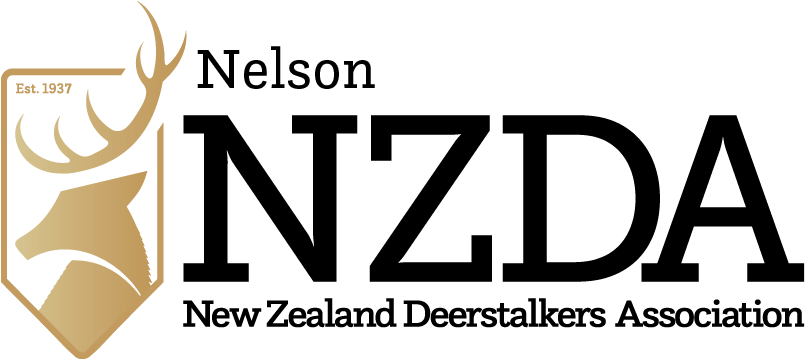 AHT Trophy Competition Entry Form 2024Name, Signature & Date:……………………………………………………………………………………Membership number and email contact:…………………………………………………………………..Use table below to select category – a separate form is required for each entryNote: The Eddy Trophy will be awarded on Douglas score Conversion from all categories with all entries automatically eligibleThe Women’s Trophy is the same criteria as above but for female entriesEntries to have been taken in period since the last event (25th July, 2023)By signing you are accepting the rules and requirements further belowDetails of trophy:Date taken……………………….Locality………………………………………………………………………………………………………Brief account of stalk and taking of the trophy………………………………………………..………………………………………………………..……………………………………………………………………………………………………………………………………………………………………………………………………………………………………For Branch Use:Douglas Score: ……………………. Measured By: ………………………………………………………Assisted by: ………………………………………………………………………………………………….Trophy Competition Rules are based on the National Rules National-Competition-Rules-2020.pdf  and Ethics Rules:All Trophies will be taken by fully financial (i.e. paid up) members and in accordance with National rules of Ethics and Fair Chase NZDA Ethics and Fair Chase Rules 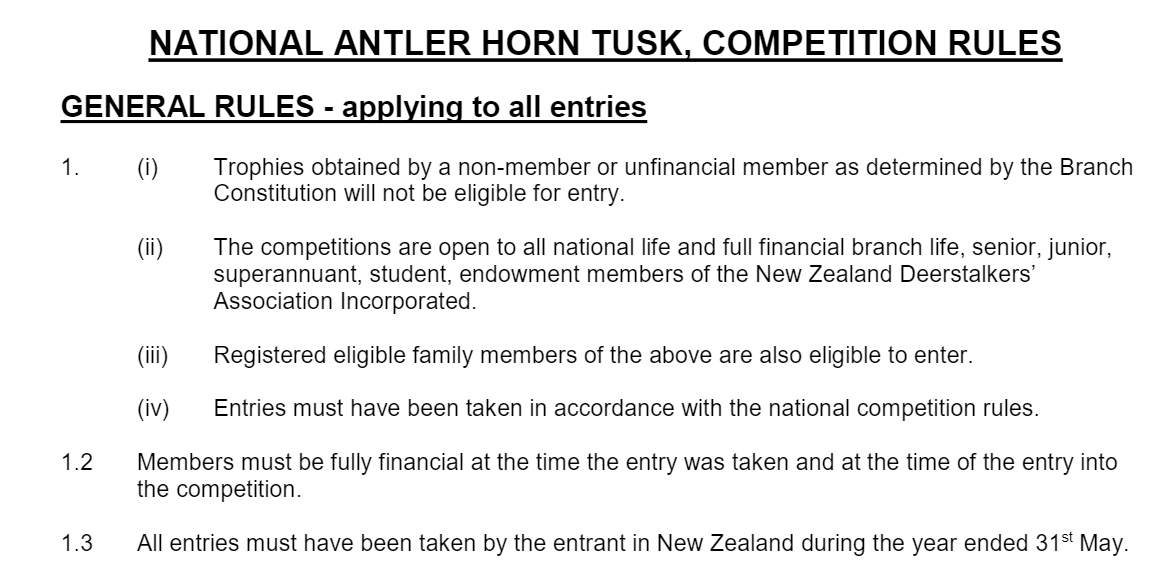 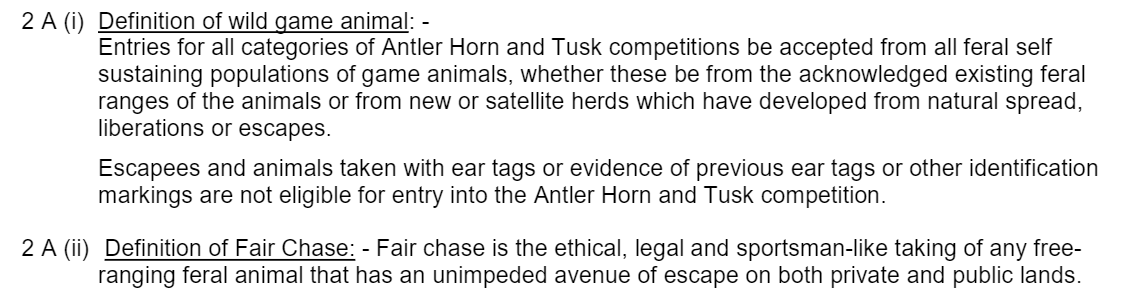 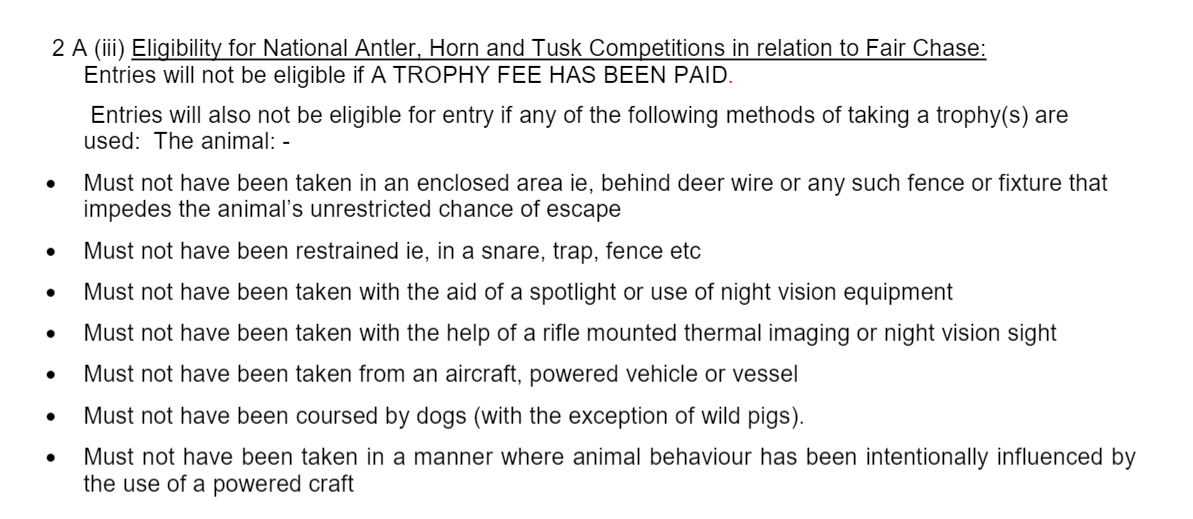 Requirements:Trophies need to be well cleaned and fit to be presentedLate entries may not be acceptedCodeTrophyCategoryTickASports Depot CupBest ChamoisBBob Baigent CupBest trophy by a junior (under 18 years age)CBob Baigent TrophyHorned Game excluding ChamoisDWhitcombe Challenge TrophyBest NZ Deer EPeople’s Store TrophyBest Nelson Deer FWilliams CupBest Pig TusksGRakiura CupBest WhitetailHShuttleworth TrophyBest Red Deer